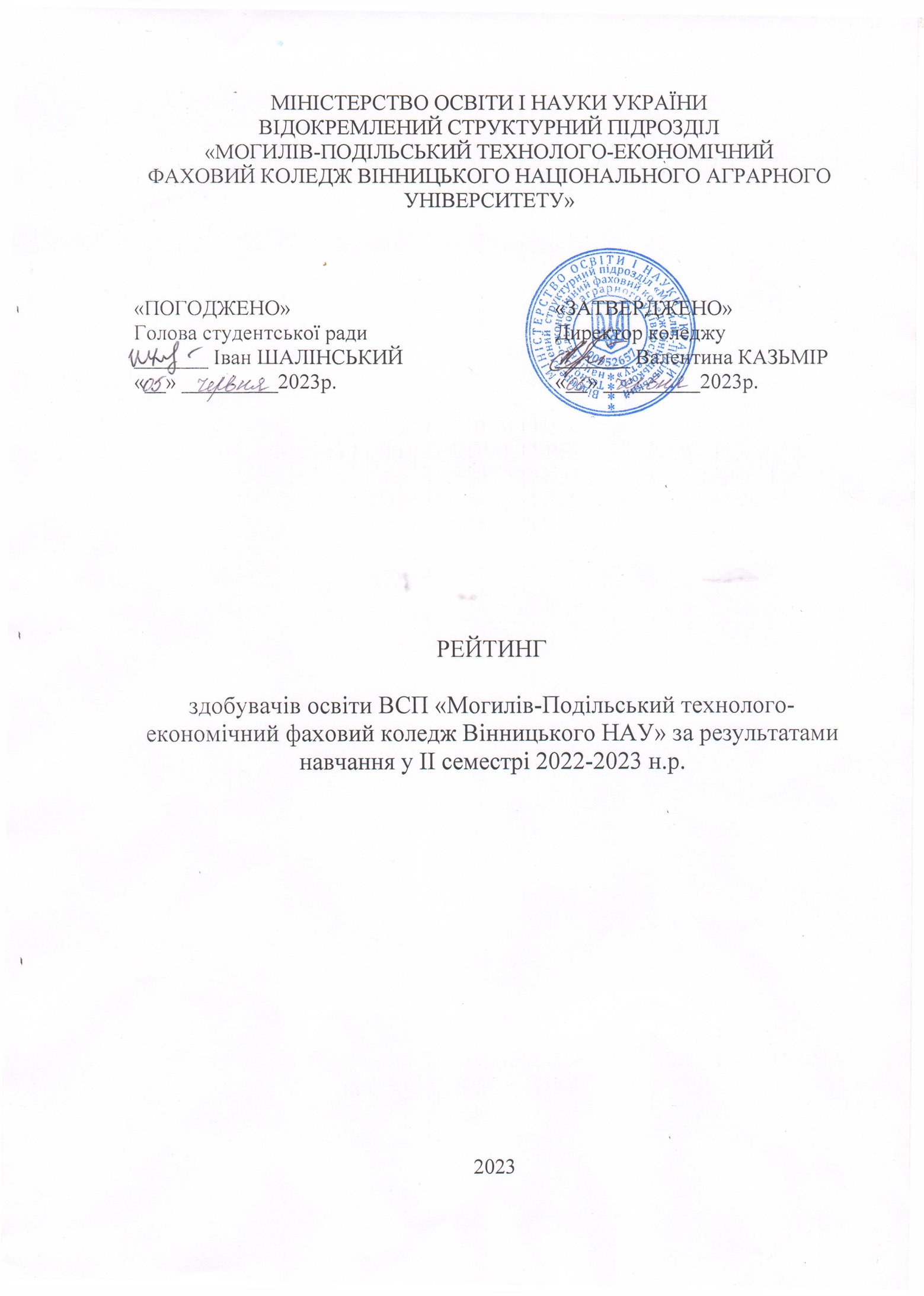 Рейтинг здобувачів освіти ІV курсу спеціальності 181 Харчові технології, освітньо-професійної програми «Виробництво харчової продукції» груп ВХП 37/9-20, ВХП 38/9-20,для розрахунку рейтингового балу претендентів на отримання академічної та соціальноїстипендії за підсумками ІІ семестру 2022-2023 н.р.№ п/пПрізвище, ім’я, по батьковіСоціальні  пільгиСередній бал успішності  Середній  бал успішності* 0,9Показники для визначення додаткового балуПоказники для визначення додаткового балуПоказники для визначення додаткового балуПоказники для визначення додаткового балуПоказники для визначення додаткового балуЗагальний додатковий балРейтинговий додатковий балЗагальна рейтингова оцінка№ п/пПрізвище, ім’я, по батьковіСоціальні  пільгиСередній бал успішності  Середній  бал успішності* 0,9Поведінка Громадська роботаНауководослідна та творчо-пошукова роботаКультурно-масова, соціальна роботаСпортивно-оздоровча робота Загальний додатковий балРейтинговий додатковий балЗагальна рейтингова оцінка12345678910111213Академічна1.Савчук Дар’я Євгеніївна4,824,330,800,800,400,800,803,600,364,692.Войтенко Лілія Олександрівна5,004,501,000,400,000,400,001,800,184,683.Сопрун Інна Володимирівна4,704,320,800,400,000,800,002,000,204,524.Князька Анастасія МаксимівнаАТО4,824,330,600,400,400,400,001,800,184,515.Слюсар Вікторія Ігорівна4,704,320,800,800,000,000,001,600,164,486.Лаврова Катерина Віталіївна4,804,320,600,400,000,400,001,400,144,467.Сідорова Аліна Віталіївна4,724,240,600,400,000,800,001,800,184,428.Семенова Крістіна Сергіївна4,644,180,600,400,000,400,001,400,144,329.Сікуцький Богдан Юрійовичінв4,504,050,600,400,000,000,001,000,104,1510.Косова Ілона Віталіївна4,454,000,600,400,400,000,001,400,144,1411.Довгомеля Христина Іванівнасирота4,363,920,600,400,000,000,401,400,144,0612.Килимник Юлія Юріївна4,183,760,600,400,000,000,801,800,183,9413.Лавров Олексій ВасильовичАТО4,183,760,600,400,000,000,001,000,103,8614.Антонюк Аліна Анатоліївна4,183,760,400,400,000,000,000,800,083,8215.Бабій Вадим Михайлович4,093,680,600,400,000,400,001,400,143,8216.Станова Олена Костянтинівна4,093,680,400,000,000,000,000,400,043,7217.Собко Анжеліка Юріївна4,003,600,400,400,000,000,401,200,123,72Соціальна18.Кернична Тетяна Анатоліївна3,903,510,400,000,000,000,000,400,043,5519.Пустовіт Анастасія Володимирівнаінв3,903,510,400,000,000,000,000,400,043,5520.Серокваша Андрій Ігорович3,903,510,400,000,000,000,000,400,043,5521.Ткачук Сергій Петрович3,823,430,400,000,000,400,000,800,083,5122.Оразбаєв Дмитро Анатолійович3,813,420,400,000,000,000,000,400,043,5023.Коцубо Анастасія Максимівна3,723,340,400,000,000,000,000,400,043,3824.Кліщук Єлизавета Геннадіївна3,633,260,400,000,000,000,000,400,043,3025.Бурлак Марина Олександрівнасирота3,543,190,400,000,000,000,000,400,043,2326.Голубєва Даніела Артемівна3,453,100,400,000,000,000,000,400,043,1427.Говорун Катерина Сергіївна3,453,100,400,000,000,000,000,400,043,1428.Гоцуляк Олександр Федорович3,453,100,400,000,000,000,000,400,043,1429.Гнидюк Анастасія АндріївнаАТО3,363,020,400,000,000,400,000,800,083,1030.Байлюк Тетяна Анатоліївна3,272,940,400,000,000,000,000,400,042,9831.Стецюк Антон ОлексійовичАТО3,272,940,400,000,000,000,000,400,042,9832.Романовський Володимир Івановичсирота3,272,940,400,000,000,000,000,400,042,9833.Кушнірчук  Каріна Олександрівна3,182,860,400,000,000,000,801,200,122,9834.Пономарьова Вікторія Юріївнасирота3,182,860,400,000,000,000,000,400,042,9035.Савчук Олександр Анатолійович3,182,860,400,000,000,000,000,400,042,9036.Марінюк Олександр Васильович3,182,860,400,000,000,000,000,400,042,9037.Пшеничникова Діана Віталіївна3,182,860,400,000,000,000,000,400,042,9038.Жеребченко Інна Вікторівна3,092,780,400,000,000,000,000,400,042,8239.Шлапак Крістіна Миколаївна3,002,700,400,000,000,000,000,400,042,7440.Вітт Богдана  Володимирівна3,002,700,400,000,000,000,000,400,042,7441.Михайлова Анна Вікторівна3,002,700,400,000,000,000,000,400,042,74